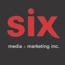 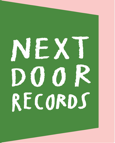 The Weather Station Ignorance (Deluxe) – Disponible sur les plateformes numériques dès maintenant. Version 2LP disponible le 19 novembreEn spectacle26/11/21 – Montréal – La Sala Rossa27/11/21 – Ottawa – Club Saw
«…one of the most audaciously inventive auteurs working in the broad singer-songwriter tradition » - Rolling Stone« majestic » - New Yorker« The music is frantic and gorgeous, a sensory overload » - MOJO, Album of the Month« The album ends with the sound of a foot releasing the piano’s sustain pedal. Perfect » - Uncut, 9/10Montréal, septembre 2021 - Ce fut une année remarquable pour The Weather Station. Ignorance, lancé originalement le 19 novembre dernier, est l'un des albums les plus appréciés de 2021, qui a valu à Tamara Lindeman une nomination au Prix Polaris, un magnifique concert Tiny Desk (At Home) Concert, et ses débuts à la télévision américaine sur CBS This Morning: Saturday. Elle célèbre aujourd’hui la sortie en version numérique d’Ignorance (Deluxe) en deux volumes. Le vinyle double sera disponible le 19 novembre. Ignorance (Deluxe) comprends l’album original, ainsi que des versions live et piano/voix de certaines chansons, en plus de la nouvelle pièce « Better Now ». « J'ai écrit Better Now à Banff, lors de moments volés alors que j'enseignais l'écriture de chansons et que j’écrivais pour moi. C'est tout simplement vrai; les montagnes, le piano, la première ligne, la douleur d'être blessé et la joie d'aller bien de toute façon » explique Lindeman.Lindeman explique l'idée derrière Ignorance (Deluxe) : « Chaque fois que vous faites quelque chose, vous devez en laisser d’autres de côté ; c'est une partie critique du processus, mais néanmoins douloureuse. Je suis contente d'avoir l'opportunité de revisiter les chemins non empruntés, et d'en laisser saller quelques-uns ; des versions plus douces de certaines chansons, deux des chansons que nous avons enregistrées mais qui n'ont pas été incluses dans l'album, et quelques versions live des chansons qui sont apparues depuis l'enregistrement. Cela a été bouleversant que cet album soit reçu avec tant d'amour, et c'est merveilleux d'avoir l'espace pour en sortir plus dans le monde. »Ignorance est un album profondément émotionnel, dont les paroles sont pleines de tiraillements. “Separated” énumère une série de malentendus ; “separated by the relief you want to feel / separated by the belief this cut can heal”. “Trust” décrit un divorce, qu’il soit littéral ou métaphysique. Sur “Indifference”, une chanson que Lindeman a faillit retirer du disque à plusieurs reprises, “se sentant trop vulnérable”, elle chante l’amour et la douceur : “my dumb touch / is always reaching / for green for soft / for yielding”. Bien que l’album semble profondément personnel, Lindeman balaye toutes les questions à ce sujet. Elle préfère se référer à la planète. L’album, écrit à l’hiver 2019, a été enregistré au printemps 2020 (en raison des retards liés à la crise sanitaire du COVID-19 il ne sort que maintenant, en 2021). “L’expérience émotionnelle la plus intense que j’ai vécue cet hiver-là”, explique Lindeman, “fut la lecture du rapport du GIEC sur le réchauffement climatique à 1,5 degrés”. Elle est sérieuse, admettant que “personne ne [la] croit quand [elle dit] cela”. Elle l’attribue à un manque d’imagination, de croyance culturelle selon laquelle la relation au monde peut être aussi profonde, aussi émotionnelle, qu’une relation à une autre personne. “Les chansons fonctionnent à un niveau cosmique et personnel” dit-elle, “ça a toujours été comme cela pour moi”.Source : Next Door Records                     Information : Simon Fauteux